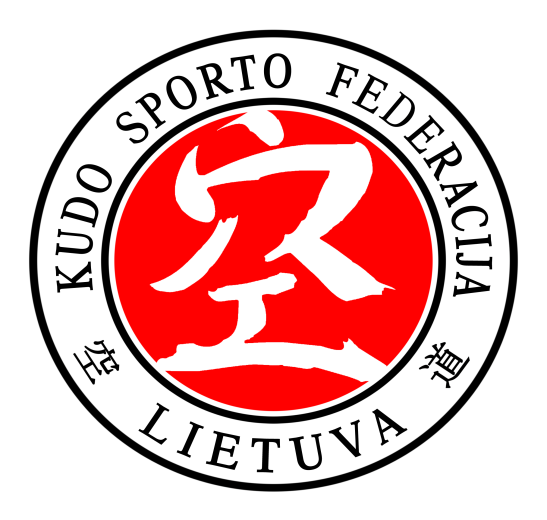 LIETUVOS KUDO SPORTO FEDERACIJAVinčų g. 1-20, LT 46298, Kaunas, juridinio asmens kodas 195779129El.paštas: info@kudo.lt , tel.nr. +370 650 78644Kinnitatud:Leedu Kudo föderatsiooni presidentIlgaras GružinskasMÄÄRUSLEEDU AVATUD KUDO MEISTRIVÕISTLUSED 20191.Eesmärk ja ülesanded.- KUDO populariseerimine. Ütleme ei alkohoolile ja narkootikumitele- Sportlaste meisterlikkuse taseme tõstmine - Kohtunike kvalifikatsiooni tõstmine2. Kuupäev ja toimumiskoht.Leedu Avatud Kudo Meistrivõistlused 2019 toimuvad 9.novembril rvydas Sabonis nimelises spordikeskuses  aadressil:pašilės 41, Kaunas,Leedu.3.Võistluste organisaatoridVõistluste organiseerija on Leedu Kudo Föderatsioon.          Võistluste peakohtunik - Ilgaras Gružinskas.4.Nõuded ja tingimused ürituses osalejatele Osaleda ürituses saavad  Leedu Kudo Föderatsiooni kuuluvad sportlased ja nende meeskonna esindajad ning teised Kudo International Federation (KIF) organisatsiooni kuuluvad sportlased.Meeskonna koosseisu loetakse meeskonna esindajat, kohtunike, treenereid, sportlasi. Lubatud on osa võtta mitte rohkem kui 2 sportlast ühes koefitsendis (pikkus +kaal= tugevuse indeks): lapsed, juuniorid, naised, mehed. Sportlased, kes on lubatud võistlema:- ametliku avalduse alusel. Avalduses peab olema märgitud sportlase kvalifikatsioon ja kategooria. Kui kontrollkaalumisel sportlase kategooria ületab avalduses märgitud, võetakse sportlane võistlustest maha või kantakse üle järgmisesse kategooriasse. - isikliku dokumendi ja kvalifikatsiooni tõendava dokumendi ette näitamisel mandaatkomisjonil ja kontrollkaalumisel.-  arstitõendi ja kindlustuspoliisi  omamisel.5.Ürituse kava8.november 2019 a.Ürituse osalejate kohaletulek18.00 - 21.00: mandaatkomisjon (mandaatkomisjoni mitte läbinud sportlased võistlema ei pääse)9.november 2019a.10.00 - 11.30: kohtunike seminar;11.30 - 12.00: võistluste avamine, osalejate paraad;12.00 – võistluste algus;18.00 – osalejate autasustamine, võistluste lõpp. 6.Sportlaste kategooriad ja võistluste läbiviimise reeglid6.1.Sportlaste kategooriad:Lapsed:     -  9-10a.  160ü,  170ü,  180ü,  190ü, 200ü,  210ü,  220ü.-  11-12a. 170ü, 180ü, 190ü,  200ü,  210ü, 220ü,  230ü,  240ü, 250ü, 250 + ü. -  13-14a. 180ü,  190ü,  200ü,  210ü, 220ü,  230ü,  240ü,  250ü,  260ü, +260ü.Juuniorid:     -  15-16a. 220ü, 230ü, 240ü, 250ü, 260ü, 270ü, +270ü     -  17-18a.  220ü, 230ü, 240ü, 250ü, 260ü, 270ü, +270üTiskasvanud: mehed ja naised 230ü, 240ü, 250ü, 260ü, 270ü, + 270ü 6.2. Võistluste reeglidVõistlused viiakse läbi kudo reeglite järgi. Laste kategoorias 9-10a. : võitlus kestab 2 min, ilma parterita. Löögitehnika on lubatud rindkere piirkonnas. Löögitehnika jalgadega keelatud.Laste kategoorias 11-12a. : võitlus kestab 2 min, ilma parterita. Löögitehnika on lubatud pea piirkonnas(kaks lööki). Löögitehnika jalgadega keelatud.Laste kategoorias 13-16a.. : võitlus kestab 2 min, seahulgas 2 parteri võitlust 20 sek. Löögitehnika parteris keelatud.Juuniorite kategoorias 17-18a.: võitlus kestab 3 min, seahulgas 2 parteri võitlust 30 sek. Löögitehnika parteris keelatud.Kõikides täiskasvanute kategoorias on keelatud pea ja küünarnikkude löögid.Täiskasvanute kategoorias : võitlus käib täiskasvanute reeglite järgi. Võitluse aeg on 3 minutit ilma pausideta. Lubatud on 2 võitlust parteris 30 sek.Löögitehnika parteris on lubatud.Naiste kategoorias: Võitluse aeg on 2 minutit ilma pausideta. Lubatud on 2 võitlust parteris 20 sek.Löögitehnika parteris on lubatud.Meistrivõistlus viikse läbi olümpia süsteemi järgi: kaotaja langev võistlusest välja. Kohtunike otsusel võib olla määratud lisaaeg.6.3. Sportlaste varustusVõistlejad on lubatud üritusele vaid järgmise varustuse olemasolul:- ametlik kimono valge ja sinine (2 komplekti) ametliku KUDO sümboolikaga;- kubemekaitse;- kudo käekaitsmed;- peakiiver «NHG»;- suukaitse;- käesidemed (1,5m. – 2 m.);- jalakaitsmed.- lastele, juunioritele ja naistele – rinna kaitsevest.7.Võitjate autasustamine Sportlased, kes saavutasid 1,2,3 koha autasustatakse medali, diplomite ja karikatega vastavalt tulemusele.8.Võistluste finantseerimieVõistluste finantseerimist teostavad võistluste organisaatorid ja sponsorid.Ürtuse osalustasu on 20 eurot sportlase kohta.9.Avalduste andmineAvaldused palume sata hiljmalt 21.oktoober e-postile: info@kudo.lt.Mandaatkomisjon toimub 8.novembril 2019a. kell 18.00 - 21.00  Hotellis “EUROPA ROYALE “ aadressil: Miško tänav 11,  Kaunas  www.GroupEuropa.com. Vastutav isik – Tomas Zaveruha.Isikut tõendav dokument on kohustuslik!!Arstitõend ja kindlustuspoliis on kohustuslik, muidu vistlustele ei pääse.Küsimustega, mis on seotud võistlustega pöörduda: email : info@kudo.lt  Ilgaras Gružinskas, tel.  +370 650 7864412. Osalejate majutus ja toitlustusSportlased, treenerid, kohtunikud ja külalised majutatakse hotelli “EUROPA ROYALE“, aadressil: Miško tänav 11, Kaunas.2 kohaline tuba 46 eur.1 toaline tuba 50 eur.Majutuse hinnas on hommikusöök.  